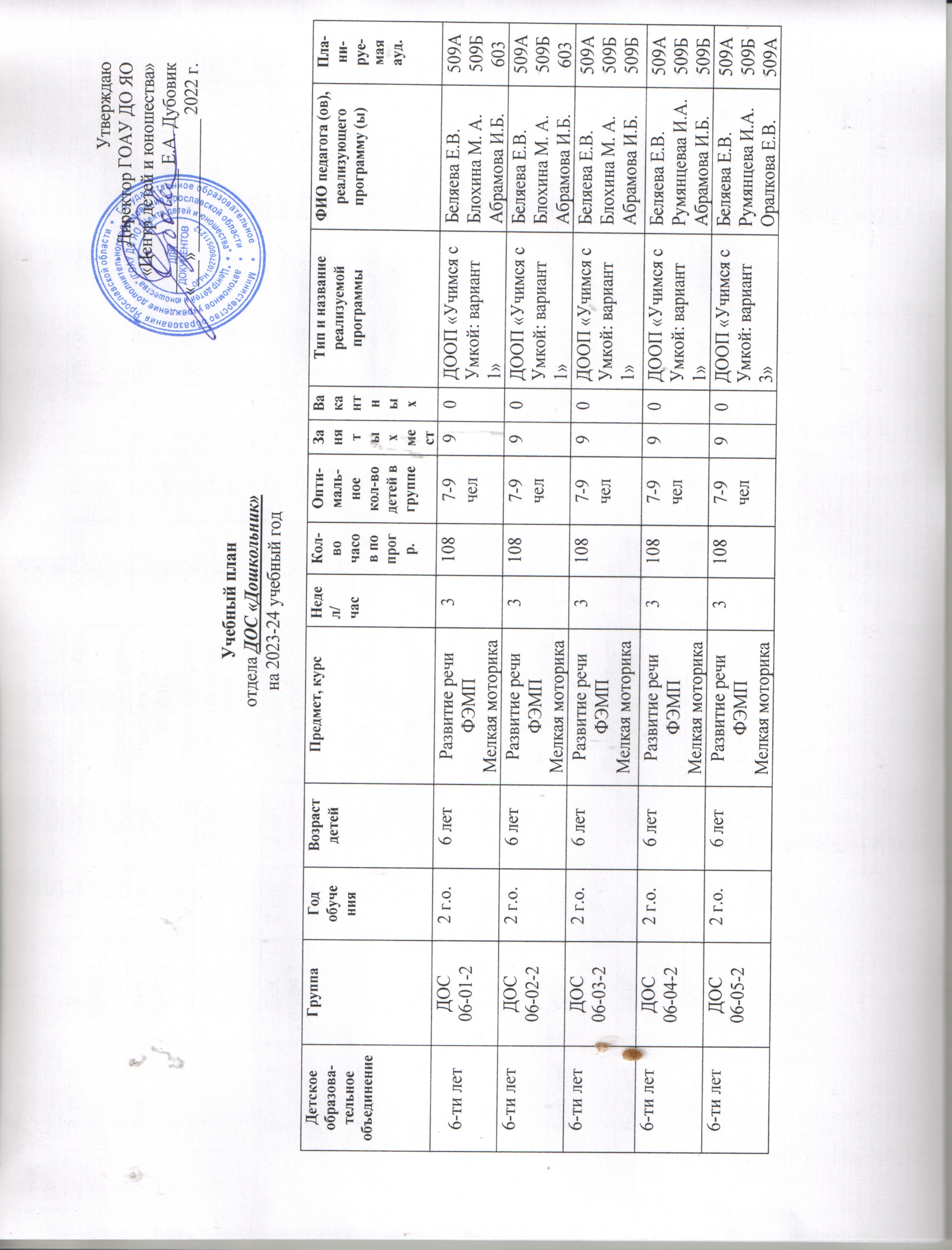 Руководитель детской образовательной студии «Дошкольник»                                                                                                     Чирикова Е.А.6-ти летДОС06-06-22 г.о.6 летРазвитие речиФЭМПМелкая моторика31087-9 чел90ДООП «Учимся с Умкой: вариант 3»Беляева Е.В.Блохина М. А. Абрамова И.Б.509А509Б509А6-ти летДОС06-07-22 г.о.6 летРазвитие речиФЭМПМелкая моторика31087-9 чел81ДООП «Учимся с Умкой: вариант 1»Хроменкова А.В. Румянцева И. А. Оралкова Е.В.509А509Б6036-ти летДОС06-08-22 г.о.6 летРазвитие речиФЭМПМелкая моторика31087-9 чел90ДООП «Учимся с Умкой: вариант 1»Беляева Е.В.Румянцева И. А. Абрамова И.Б.509А509Б509А6-ти летДОС06-09-22 г.о.6 летРазвитие речиФЭМПМелкая моторика31087-9 чел90ДООП «Учимся с Умкой: вариант 1»Беляева Е.В.Румянцева И. А. Абрамова И.Б.509А509Б509А6-ти летДОС06-10-22 г.о.6 летРазвитие речиФЭМПМелкая моторика31087-9 чел90ДООП «Учимся с Умкой: вариант 1»Беляева Е.В.Мельникова В.В. Абрамова И.Б.6145036036-ти летДОС06-11-2 2 г.о.6 летРазвитие речиФЭМПМелкая моторика31087-9 чел72ДООП «Учимся с Умкой: вариант 1»Беляева Е.В.Мельникова В.В. Абрамова И.Б.6145036036-ти летДОС06-12-22 г.о.6 летРазвитие речиФЭМПМелкая моторика31087-9 чел90ДООП «Учимся с Умкой: вариант 1»Беляева Е.В. Румянцева И. А.Чистова А.В.509А509А509Б6-ти летДОС06-13-22 г.о.6 летРазвитие речиФЭМПМелкая моторика31087-9 чел90ДООП «Начинаем в 5 лет: читаем, считаем, творим»Беляева Е.В. Румянцева И. А.Чистова А.В.6145036036-ти летДОС06-14-22 г.о.6 летРазвитие речиФЭМПМузыка31087-9 чел90ДООП «Начинаем в 5 лет: читаем, считаем, творим»Беляева Е.В. Румянцева И. А. Абрамова И.Б.6145036036-ти летДОС06-15-22 г.о.6 летРазвитие речиФЭМПМелкая моторика31087-9 чел90ДООП «Начинаем в 5 лет: читаем, считаем, творим»Беляева Е.В. Румянцева И. А. Абрамова И.Б.614509Б6036-ти летДОС06-16-22 г.о.6 летРазвитие речиФЭМПМелкая моторика31087-9 чел90ДООП «Начинаем в 5 лет: читаем, считаем, творим»Хроменкова А.В. Румянцева И. А. Оралкова Е.В.614509Б6036-ти летДОС06-17-22 г.о.6 летРазвитие речи ФЭМП Мелкая моторика 31087-9 чел90ДООП «Начинаем в 5 лет: читаем, считаем, творим»Хроменкова А.В. Румянцева И. А. Оралкова Е.В.509А509Б6036-ти летДОС06-18-22 г.о.6 летРазвитие речиФЭМПМелкая моторика31087-9 чел81ДООП «Начинаем в 5 лет: читаем, считаем, творим»Хроменкова А.В. Румянцева И. А. Оралкова Е.В.509А509Б509А6-ти летДОС06-19-22 г.о.6 летРазвитие речиФЭМПМелкая моторика31087-9 чел90ДООП «Начинаем в 5 лет: читаем, считаем, творим»Беляева Е.В. Румянцева И. А.Абрамова И.Б.509А509Б509А6-ти летДОС06-20-22 г.о.6 летРазвитие речиФЭМПМелкая моторика31087-9 чел72ДООП «Начинаем в 5 лет: читаем, считаем, творим»Беляева Е.В.Блохина М. А. Абрамова И.Б.509А509А6036-ти летДОС06-21-11 г.о.6 летРазвитие речиФЭМПМелкая моторика31087-8 чел71ДООП «6 лет: читаем, считаем, мастерим»Беляева Е.В. Мельникова В.В.Абрамова И.Б.509А509А509Б6-ти летДОС06-22-11 г.о.6 летРазвитие речиФЭМПМелкая моторика31087-8 чел80ДООП «6 лет: читаем, считаем, мастерим»Беляева Е.В. Блохина М. А. Абрамова И.Б.509А503509Б6-ти летДОС06-23-11 г.о.6 летРазвитие речиФЭМПМелкая моторика31087-8 чел80ДООП «6 лет: читаем, считаем, мастерим»Беляева Е.В. Румянцева И.А.Оралкова Е.В509А503509Б6-ти летДОС06-24-11 г.о.6 летРазвитие речиФЭМПМелкая моторика31087-8 чел80ДООП «6 лет: читаем, считаем, мастерим»Хроменкова А.В. Румянцева И.А.Оралкова Е.В.509А509Б509А6-ти летДОС06-25-11 г.о.6 летРазвитие речиФЭМПМелкая моторика31087-8 чел71ДООП «6 лет: читаем, считаем, мастерим»Хроменкова А.В. Румянцева И.А.Оралкова Е.В.509А509Б509А6-ти летДОС06-26-11 г.о.6 летРазвитие речиФЭМПМелкая моторика31087-8 чел80ДООП «6 лет: читаем, считаем, мастерим»Хроменкова А.В. Румянцева И.А.Чистова А.В614509Б6036-ти летДОС06-27-11 г.о.6 летРазвитие речиФЭМПМелкая моторика31087-8 чел80ДООП «6 лет: читаем, считаем, мастерим»Хроменкова А.В. Румянцева И.А.Чистова А.В614509Б6035-ти летДОС5-01-11 г.о.5 летРазвитие речиФЭМПМелкая моторика31087-9 чел90ДООП «Учимся с Умкой: вариант 3»Чистова А.ВЧирикова Е.А. Абрамова И.Б.603124509Б5-ти летДОС5-02-11 г.о.5 летРазвитие речиФЭМПМелкая моторика31087-9 чел90ДООП «Учимся с Умкой: вариант 3»Чистова А.ВЧирикова Е.А. Абрамова И.Б.603124509Б5-ти летДОС5-03-11 г.о.5 летРазвитие речиФЭМПМузыка31087-9 чел90ДООП «Учимся с Умкой: вариант 1»Чистова А.ВЧирикова Е.А. Саликова Е.А. 6031246145-ти летДОС5-04-11 г.о.5 летРазвитие речиФЭМПМузыка31087-9 чел90ДООП «Учимся с Умкой: вариант 1»Чистова А.ВЧирикова Е.А. Саликова Е.А. 6031246145-ти летДОС5-05-11 г.о.5 летРазвитие речиФЭМПМузыка31087-9 чел63ДООП «Учимся с Умкой: вариант 1»Чистова А.ВБлохина М.А. Саликова Е.А1245036145-ти летДОС5-06-11 г.о.5 летРазвитие речиФЭМПМузыка31087-9 чел90ДООП «Учимся с Умкой: вариант 1»Чистова А.ВБлохина М.А. Саликова Е.А6031246145-ти летДОС5-07-11 г.о.5 летРазвитие речиФЭМПМузыка31087-9 чел90ДООП «Учимся с Умкой: вариант 1»Чистова А.ВБлохина М.А. Саликова Е.А6035036145-ти летДОС5-08-11 г.о.5 летРазвитие речиФЭМПМузыка31087-9 чел90ДООП «Учимся с Умкой: вариант 1»Чистова А.ВБлохина М.А. Саликова Е.А1245036145-ти летДОС5-09-11 г.о.5 летРазвитие речиФЭМПМузыка31087-9 чел81ДООП «Учимся с Умкой: вариант 1»Чистова А.ВБлохина М.А. Саликова Е.А6035036145-ти летДОС5-10-11 г.о.5 летРазвитие речиФЭМПМузыка31087-9 чел90ДООП «Начинаем в 5 лет: читаем, считаем, творим»Чистова А.В. Чирикова Е.А. Саликова Е.А. 6031246145-ти летДОС5-11-11 г.о.5 летРазвитие речиФЭМПМузыка31087-9 чел72ДООП «Начинаем в 5 лет: читаем, считаем, творим»Чистова А.В. Чирикова Е.А. Саликова Е.А. 6031246145-ти летДОС5-12-11 г.о.5 летРазвитие речиФЭМПМузыка31087-9 чел90ДООП «Начинаем в 5 лет: читаем, считаем, творим»Жаворонкова И.А Чирикова Е.А. Саликова Е.А. 1245036145-ти летДОС5-13-11 г.о.5 летРазвитие речиФЭМПМузыка31087-9 чел90ДООП «Начинаем в 5 лет: читаем, считаем, творим»Жаворонкова И.А Чирикова Е.А. Саликова Е.А. 1245036145-ти летДОС5-14-11 г.о.5 летРазвитие речиФЭМПМузыка 31087-9 чел90ДООП «Начинаем в 5 лет: читаем, считаем, творим»Чистова А.ВБлохина М.А. Саликова Е.А6035036145-ти летДОС5-15-11 г.о.5 летРазвитие речиФЭМПМузыка31087-9 чел81ДООП «Начинаем в 5 лет: читаем, считаем, творим»Чистова А.ВБлохина М.А. Саликова Е.А А6035036145-ти летДОС5-16-11 г.о.5 летРазвитие речиФЭМПМузыка31087-9 чел81ДООП «Начинаем в 5 лет: читаем, считаем, творим»Чистова А.ВБлохина М.А. Саликова Е.А6035036145-ти летДОС5-17-11 г.о.5 летРазвитие речиФЭМПМузыка31087-9 чел90ДООП «Начинаем в 5 лет: читаем, считаем, творим»Чистова А.ВБлохина М.А. Саликова Е.А6035036145-ти летДОС5-18-11 г.о.5 летРазвитие речиФЭМПМузыка31087-9 чел90ДООП «Начинаем в 5 лет: читаем, считаем, творим»Чистова А.ВБлохина М.А. Саликова Е.А6035036145-ти летДОС5-19-11 г.о.5 летРазвитие речиФЭМПМузыка31087-9 чел90ДООП «Начинаем в 5 лет: читаем, считаем, творим»Чистова А.ВБлохина М.А. Саликова Е.А6035036145-ти летДОС5-20-11 г.о.5 летРазвитие речиФЭМПМузыка31087-9 чел90ДООП «Начинаем в 5 лет: читаем, считаем, творим»Чистова А.ВБлохина М.А. Саликова Е.А603124614Групповая коррекция речиДОС-ГКР-01-11 г.о.5-6 летРазвитие речиМузыка2728-9 чел90АДОП «Занимательная логопедия и логоритмика»Жаворонкова И.АСаликова Е.А.  603614Групповая коррекция речиДОС-ГКР-02-11 г.о.5-6 летРазвитие речиМузыка2728-9 чел90АДОП «Занимательная логопедия и логоритмика»Жаворонкова И.АСаликова Е.А.  603614Групповая коррекция речиДОС-ГКР-03-11 г.о.7-8 летРазвитие речиМузыка2728-9 чел90АДОП «Грамотейка»Жаворонкова И.АСаликова Е.А.  603614Групповая коррекция речиДОС-ГКР-04-11 г.о.7-8 летРазвитие речиМузыка2728-9 чел81АДОП «Грамотейка»Жаворонкова И.АСаликова Е.А.  603614Индивидуальная коррекция речи (логопед)ДОС-ИКР-01-11 г.о.7 летРазвитие речи1361 чел10АДОП «По ступенькам к звуку»Жаворонкова И.А.411Индивидуальная коррекция речи (логопед)ДОС-ИКР-02-11 г.о.6 летРазвитие речи1361 чел10АДОП «По ступенькам к звуку»Жаворонкова И.А.411Индивидуальная коррекция речи (логопед)ДОС-ИКР-03-11 г.о.5 летРазвитие речи1361 чел10АДОП «По ступенькам к звуку»Жаворонкова И.А.411Индивидуальная коррекция речи (логопед)ДОС-ИКР-04-11 г.о.7 летРазвитие речи1361 чел10АДОП «По ступенькам к звуку»Жаворонкова И.А.411Индивидуальная коррекция речи (логопед)ДОС-ИКР-05-11 г.о.5 летРазвитие речи1361 чел10АДОП «По ступенькам к звуку»Жаворонкова И.А.411Индивидуальная коррекция речи (логопед)ДОС-ИКР-06-11 г.о.6 летРазвитие речи1361 чел10АДОП «По ступенькам к звуку»Жаворонкова И.А.411Индивидуальная коррекция речи (логопед)ДОС-ИКР-07-11 г.о.5 летРазвитие речи1361 чел10АДОП «По ступенькам к звуку»Жаворонкова И.А.411Индивидуальная коррекция речи (логопед)ДОС-ИКР-08-11 г.о.6 летРазвитие речи1361 чел10АДОП «По ступенькам к звуку»Жаворонкова И.А.411Индивидуальная коррекция речи (логопед)ДОС-ИКР-09-11 г.о.6 летРазвитие речи1361 чел10АДОП «По ступенькам к звуку»Жаворонкова И.А.411Индивидуальная коррекция речи (логопед)ДОС-ИКР-10-11 г.о.10 летРазвитие речи1361 чел10АДОП «По ступенькам к звуку»Жаворонкова И.А.411Индивидуальная коррекция речи (логопед)ДОС-ИКР-11-11 г.о.5 летРазвитие речи1361 чел10АДОП «По ступенькам к звуку»Жаворонкова И.А.411Индивидуальная коррекция речи (логопед)ДОС-ИКР-12-11 г.о.6 летРазвитие речи1361 чел10АДОП «По ступенькам к звуку»Жаворонкова И.А.411Индивидуальная коррекция речи (логопед)ДОС-ИКР-13-11 г.о.8 летРазвитие речи1361 чел10АДОП «По ступенькам к звуку»Жаворонкова И.А.411Индивидуальная коррекция речи (логопед)ДОС-ИКР-14-11 г.о.7 летРазвитие речи1361 чел10АДОП «По ступенькам к звуку»Жаворонкова И.А.411Индивидуальная коррекция речи (логопед)ДОС-ИКР-15-11 г.о.7 летРазвитие речи1361 чел10АДОП «По ступенькам к звуку»Жаворонкова И.А.411Индивидуальная коррекция речи (логопед)ДОС-ИКР-16-11 г.о.5 летРазвитие речи1361 чел10АДОП «По ступенькам к звуку»Жаворонкова И.А.411Индивидуальная коррекция речи (логопед)ДОС-ИКР-17-11 г.о.7 летРазвитие речи1361 чел10АДОП «По ступенькам к звуку»Жаворонкова И.А.411Индивидуальная коррекция речи (логопед)ДОС-ИКР-18-11 г.о.6 летРазвитие речи1361 чел10АДОП «По ступенькам к звуку»Жаворонкова И.А.411Индивидуальная коррекция речи (логопед)ДОС-ИКР-19-11 г.о.6 летРазвитие речи1361 чел10АДОП «По ступенькам к звуку»Жаворонкова И.А.411Индивидуальная коррекция речи (логопед)ДОС-ИКР-20-11 г.о.7 летРазвитие речи1361 чел10АДОП «По ступенькам к звуку»Жаворонкова И.А.411